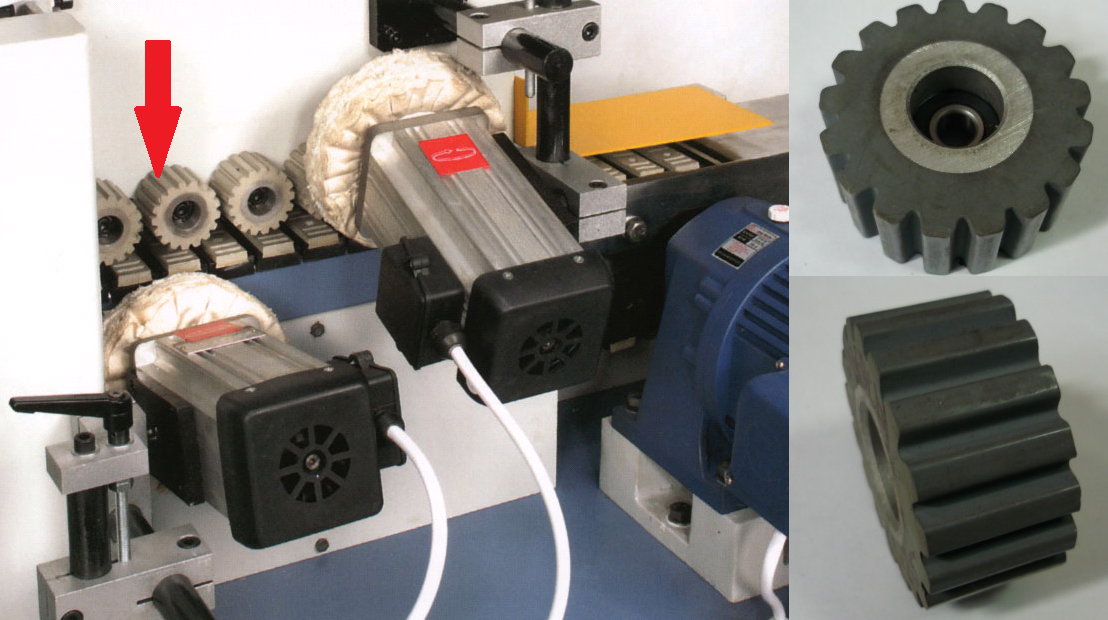 Код из 1САртикулНаименование/ Бренд/ПоставщикГабаритыД*Ш*В,ммМасса,грМатериалМесто установки/НазначениеF0015480нетРолик траверсы  D=53 мм, h=25 ммD=53.8 mmH=26.8 mmd1=22d2=18.5d3=8100Металл,резинаКромкооблицовочные станки/Mira 6/Mira 6E/Mira 6UF0015480нетD=53.8 mmH=26.8 mmd1=22d2=18.5d3=8100Металл,резинаКромкооблицовочные станки/Mira 6/Mira 6E/Mira 6UF0015480нетHSCD=53.8 mmH=26.8 mmd1=22d2=18.5d3=8100Металл,резинаКромкооблицовочные станки/Mira 6/Mira 6E/Mira 6U